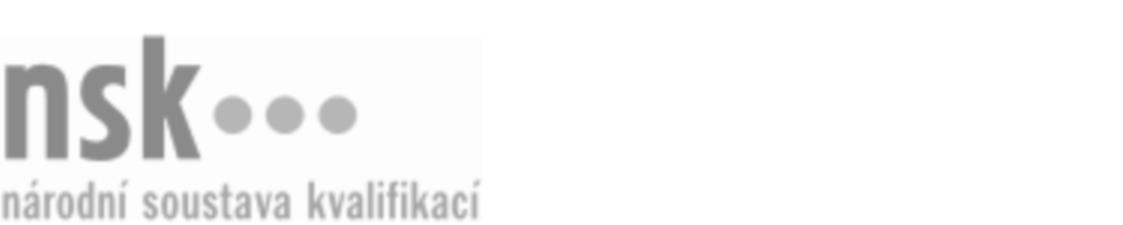 Kvalifikační standardKvalifikační standardKvalifikační standardKvalifikační standardKvalifikační standardKvalifikační standardKvalifikační standardKvalifikační standardHutník/hutnice v recyklaci neželezných kovů (kód: 21-024-H) Hutník/hutnice v recyklaci neželezných kovů (kód: 21-024-H) Hutník/hutnice v recyklaci neželezných kovů (kód: 21-024-H) Hutník/hutnice v recyklaci neželezných kovů (kód: 21-024-H) Hutník/hutnice v recyklaci neželezných kovů (kód: 21-024-H) Hutník/hutnice v recyklaci neželezných kovů (kód: 21-024-H) Hutník/hutnice v recyklaci neželezných kovů (kód: 21-024-H) Autorizující orgán:Ministerstvo průmyslu a obchoduMinisterstvo průmyslu a obchoduMinisterstvo průmyslu a obchoduMinisterstvo průmyslu a obchoduMinisterstvo průmyslu a obchoduMinisterstvo průmyslu a obchoduMinisterstvo průmyslu a obchoduMinisterstvo průmyslu a obchoduMinisterstvo průmyslu a obchoduMinisterstvo průmyslu a obchoduMinisterstvo průmyslu a obchoduMinisterstvo průmyslu a obchoduSkupina oborů:Hornictví a hornická geologie, hutnictví a slévárenství (kód: 21)Hornictví a hornická geologie, hutnictví a slévárenství (kód: 21)Hornictví a hornická geologie, hutnictví a slévárenství (kód: 21)Hornictví a hornická geologie, hutnictví a slévárenství (kód: 21)Hornictví a hornická geologie, hutnictví a slévárenství (kód: 21)Hornictví a hornická geologie, hutnictví a slévárenství (kód: 21)Týká se povolání:Hutník neželezných kovůHutník neželezných kovůHutník neželezných kovůHutník neželezných kovůHutník neželezných kovůHutník neželezných kovůHutník neželezných kovůHutník neželezných kovůHutník neželezných kovůHutník neželezných kovůHutník neželezných kovůHutník neželezných kovůKvalifikační úroveň NSK - EQF:333333Odborná způsobilostOdborná způsobilostOdborná způsobilostOdborná způsobilostOdborná způsobilostOdborná způsobilostOdborná způsobilostNázevNázevNázevNázevNázevÚroveňÚroveňOrientace v postupech a prostředcích k zajištění bezpečnosti práce a protipožární ochrany v hutním provozuOrientace v postupech a prostředcích k zajištění bezpečnosti práce a protipožární ochrany v hutním provozuOrientace v postupech a prostředcích k zajištění bezpečnosti práce a protipožární ochrany v hutním provozuOrientace v postupech a prostředcích k zajištění bezpečnosti práce a protipožární ochrany v hutním provozuOrientace v postupech a prostředcích k zajištění bezpečnosti práce a protipožární ochrany v hutním provozu33Orientace ve vstupních hutnických materiálech a jejich vlastnostechOrientace ve vstupních hutnických materiálech a jejich vlastnostechOrientace ve vstupních hutnických materiálech a jejich vlastnostechOrientace ve vstupních hutnických materiálech a jejich vlastnostechOrientace ve vstupních hutnických materiálech a jejich vlastnostech33Třídění vstupních materiálů a způsob jejich zpracováníTřídění vstupních materiálů a způsob jejich zpracováníTřídění vstupních materiálů a způsob jejich zpracováníTřídění vstupních materiálů a způsob jejich zpracováníTřídění vstupních materiálů a způsob jejich zpracování33Obsluha tavících zařízeníObsluha tavících zařízeníObsluha tavících zařízeníObsluha tavících zařízeníObsluha tavících zařízení33Obsluha manipulačních zařízeníObsluha manipulačních zařízeníObsluha manipulačních zařízeníObsluha manipulačních zařízeníObsluha manipulačních zařízení33Obsluha analyzátorů pro stanovení chemických rozborůObsluha analyzátorů pro stanovení chemických rozborůObsluha analyzátorů pro stanovení chemických rozborůObsluha analyzátorů pro stanovení chemických rozborůObsluha analyzátorů pro stanovení chemických rozborů33Příprava a řízení metalurgických procesů tavení neželezných kovůPříprava a řízení metalurgických procesů tavení neželezných kovůPříprava a řízení metalurgických procesů tavení neželezných kovůPříprava a řízení metalurgických procesů tavení neželezných kovůPříprava a řízení metalurgických procesů tavení neželezných kovů33Obsluha zařízení procesů lití neželezných kovůObsluha zařízení procesů lití neželezných kovůObsluha zařízení procesů lití neželezných kovůObsluha zařízení procesů lití neželezných kovůObsluha zařízení procesů lití neželezných kovů33Provádění zkoušek neželezných kovů v hutní výroběProvádění zkoušek neželezných kovů v hutní výroběProvádění zkoušek neželezných kovů v hutní výroběProvádění zkoušek neželezných kovů v hutní výroběProvádění zkoušek neželezných kovů v hutní výrobě33Hutník/hutnice v recyklaci neželezných kovů,  28.03.2024 10:28:47Hutník/hutnice v recyklaci neželezných kovů,  28.03.2024 10:28:47Hutník/hutnice v recyklaci neželezných kovů,  28.03.2024 10:28:47Hutník/hutnice v recyklaci neželezných kovů,  28.03.2024 10:28:47Strana 1 z 2Strana 1 z 2Kvalifikační standardKvalifikační standardKvalifikační standardKvalifikační standardKvalifikační standardKvalifikační standardKvalifikační standardKvalifikační standardPlatnost standarduPlatnost standarduPlatnost standarduPlatnost standarduPlatnost standarduPlatnost standarduPlatnost standarduStandard je platný od: 21.10.2022Standard je platný od: 21.10.2022Standard je platný od: 21.10.2022Standard je platný od: 21.10.2022Standard je platný od: 21.10.2022Standard je platný od: 21.10.2022Standard je platný od: 21.10.2022Hutník/hutnice v recyklaci neželezných kovů,  28.03.2024 10:28:47Hutník/hutnice v recyklaci neželezných kovů,  28.03.2024 10:28:47Hutník/hutnice v recyklaci neželezných kovů,  28.03.2024 10:28:47Hutník/hutnice v recyklaci neželezných kovů,  28.03.2024 10:28:47Strana 2 z 2Strana 2 z 2